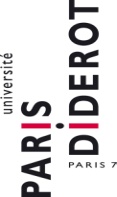 AGENCE COMPTABLEFAX : 01 57 27 54 51FICHE NAVETTE FOURNISSEUR / SIFACFORME JURIDIQUE : Nom, Prénom ou Raison sociale : Adresse : Code Postal :      Ville :      Pays : Téléphone :           Fax : E-mail : COORDONNEES BANCAIRESJOINDRE impérativement un RIB pour les comptes en France ou un document équivalent émis par la banque pour les pays étrangers  -   en fichier attaché  Données complémentaires obligatoires :Fiche à envoyer à : ac.paiements@univ-paris-diderot.fr Date, signature, CachetBANQUEA L’ETRANGERNom du bénéficiaire : ABA/Routing – Code banque :   Code SWIFT : N° de compte :  IBAN : Nom de la banque : Adresse de la banque : SIRET (14 chiffres)Sociétés françaisesTVA Intracom. ou VATAdministrations, Ets publics ou Sociétés de l’U.E.SIRET, URSSAF, INSEE (sec. Soc.),n° étudiant, RNAProfessions libérales, autres…